3rd Sunday of Advent 				                 December 11, 2022  St. John Evangelical Lutheran Church(The Lutheran Church-Missouri Synod)4527 Second St.  P.O. Box 206    
Port Hope, MI 48468stjohnsec@stjohnporthope.org       www.stjohnporthope.orgChurch Office: 989-428-4140           Pastor home/parsonage: 989-428-3305Pastor: Rev. David A. Dodge	      Secretary: Kathy SchaveWELCOME!  It’s our privilege to have you join us in being in the Presence of our Lord and Savior!  At St. John, we follow the historic Liturgy of the Christian Church, which highlights the Biblical understanding of the True worship of God: first and foremost, that He Comes into our presence to give us His Saving Gifts (“Divine Service”) in His Word and Sacraments; and then, in response, we thank and praise Him in word and song, and pray for His continued Blessings.Who should receive Holy Communion at St. John?: All Confirmed members are invited to Commune, who are sorry for their sins and wish to be Forgiven and Strengthened.  Also, visitors from other L.C.-M.S. and T.A.A.L.C. churches, who fit the same description, are welcome.  So that no one else might eat and drink in Judgment of their sins (1 Cor. 11:29), all others are asked to refrain from Communing.  If you’re in doubt, please see Pastor or an Elder.PreludeOpening Hymn: “Hark the Glad Sound” ~ LSB #349ORDER OF SERVICE: “Divine Service, Setting 3” LSB pp.184ff.		              Introit (see first white insert; read responsively by half Verse)        “Growing as One” (see blue insert)     Readings (see back of white insert)     Gradual (see front of same insert; read responsively by half Verse).Hymn of the Day: “Hark! A Thrilling Voice Is Sounding” ~ LSB #345 (memory)Sermon: “Vengeance & Joy” Isaiah 35:1-10Distribution Hymns: “What Hope! An Eden Prophesied” ~ LSB #342		       “Come, Thou Precious Ransom, Come” ~ LSB #350		       “Sent Forth by God’s Blessing” ~ LSB #643Closing Hymn: “Rejoice, Rejoice, Believers” ~ LSB #515Postlude  		STEWARDSHIP OF PARTICIPATIONDATE: SERVICE                    ATTENDANCE    COMMUNION		      STEWARDSHIP OF SERVICETODAY	Organist: Kristen WeissUshers (8/10): Marv Woodke, Larry Johnson, Jeff Kowaleski / Greg Woodke, Ty WoodkeElder(s) (8/10): Joe Landenberg / Don ClarkAcolyte (8/10): Jett Zimmerman / Brady IselerAltar Guild: Vicki KoglinNEXT SUNDAY 
Organist: Kristen WeissUshers (8/10): Marv Woodke, Larry Johnson, Jeff Kowaleski / Greg Woodke, Ty WoodkeElder(s) (8/10): Acolyte (8/10): Galen Young / Larry ReinkeAltar Guild: Vicki KoglinLOOKING AHEAD TO NEXT SUNDAY READINGS		     	HYMNS       	Psalm: 24			349	O.T.: Isaiah 7:10-17		345	Epistle: Romans 1:1-7		342, 350, 643	Gospel: Matthew 1:18-25		515October – Dec. Portals of Prayer are available in the entryway.  	The December Lutheran Witness (with Michigan In Touch) are 	available on the entryway table.	December newsletters are in your mailboxes.
A friendly reminder: In writing or via email, newsletter submissions are due to the church office by the 15th of the prior month and bulletin announcements by Wednesday (9:00am) prior to Sunday.THIS WEEK at ST. JOHN   	Monday (Pastor): 9am – 1pm; 2-3pm 
Tuesday (Pastor):  9am – 1pm; 2-3pm
Wednesday (Pastor & Becky):  9am – 12pm 
Thursday: (Pastor & Becky):  9am – 12pm
Friday: (Pastor & Becky):  9am – 12pm
Please call ahead to ensure that someone is in at 989-428-4140. BUDGETED FINANCE REPORT - Not Including Special Accounts.     Bulletins provided by Ramsey Funeral Home, Harbor Beach, MI Phone 800-251-8699 PRAYER LISTS The following members and friends are known to be in the hospital, ailing or recovering and are in need of our prayers, cards, and visits. 
MEMBER PRAYERS SHUT-INS 	
FRIENDS Isabel Mix (great-granddaughter of Elmer & Ruth Leese)Reecilyn Joy (daughter of Michael and Julie Joy)Gordon SummersKaren Kreh (daughter of Joyce Koglin)Sally Brade (friend of Marv & Vicki Koglin)Daryl SengstockLori Pedrotte (daughter of Rodney & Janet Weiss)Suzi Smith (daughter of Linda & Darwin Krueger)Natalie Morgan (2-year-old daughter of Shannon Popour’s co-worker)Kurt Reinke (son of Ramona Reinke)David Sias (7-year-old grandson of Elmer & Ruth Leese)Ladies Aid will be doing Fruit Baskets on December 17th @ 9am.  We are in need of volunteers to either help assemble the baskets and to deliver.  Please contact Denee @ (989)428-3034 if you are able to help.  Thank you! Community Christmas Sing: Today at OLLH Catholic Church, Harbor Beach, 2-4:30 pm. Fish Fry: Grindstone Sportsmans Club, Friday, December 16, 3:30–7:00pm.A Smile from Becky: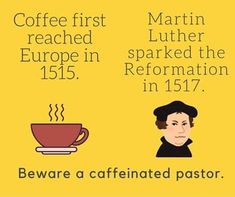 12-4: 8:00  514412-4: 10:00353212-4: Total867612-4: S.S./B.C.          4/312-7: Bible Study712-7: 12:002312-7: 7:0018Sun:8:00Divine Service w/ Holy Communion, p. 1849:00Sun. School & Bible Class10:00Divine Service w/ Holy Communion, p. 184Mon:4:007th Confirmation Class7:00Finance BoardTues:10:00“Winkel” @ SebewaingWed:10:30Bible StudynoonAdvent Service7:00Advent ServiceSat:9:00Ladies Aid Prepare Christmas BasketsNext Sun:8:00Divine Service w/ Holy Communion, p. 1849:00Sun. School & Bible Class10:00Divine Service w/ Holy Communion, p. 184January - December 31, 2022January - December 31, 2022Needed per count                            Received (11-28-22)                             Needed year to date                        Received year to date                                                     $ 8,235.00                                    $6,160.00                                  $182,935.00                                  $156,500.00 Arnold BrownJack Noble (Meadow Lane, B.A.)Jeffrey SchaveYvonne Fuhrman    
 Jeanette Piotter
(Lakeview E.C., H.B.)Charlie Koglin   Sandy Struble
(Meadow Lane, B.A.)Jeannie Woodke
(Huron Co. Medical)Elmer/Ruth Leese            Gary Schave
(Meadow Lane, B.A.)Arlene Zelz
(Lakeview E.C., H.B.)